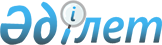 О внесении изменений и дополнений в некоторые приказы Министра энергетики Республики КазахстанПриказ Министра энергетики Республики Казахстан от 8 июня 2017 года № 192. Зарегистрирован в Министерстве юстиции Республики Казахстан 25 августа 2017 года № 15565.
      ПРИКАЗЫВАЮ:
      1. Утвердить перечень некоторых приказов Министра энергетики Республики Казахстан, в которые вносятся изменения и дополнения, согласно приложению к настоящему приказу.
      2. Комитету атомного и энергетического надзора и контроля Министерства энергетики Республики Казахстан в установленном законодательством Республики Казахстан порядке обеспечить:
      1) государственную регистрацию настоящего приказа в Министерстве юстиции Республики Казахстан;
      2) в течение десяти календарных дней со дня государственной регистрации настоящего приказа направление его копии в печатном и электронном виде на казахском и русском языках в Республиканское государственное предприятие на праве хозяйственного ведения "Республиканский центр правовой информации" для официального опубликования и включения в Эталонный контрольный банк нормативных правовых актов Республики Казахстан;
      3) в течение десяти календарных дней после государственной регистрации настоящего приказа направление его копии на официальное опубликование в периодические печатные издания; 
      4) размещение настоящего приказа на официальном интернет-ресурсе Министерства энергетики Республики Казахстан;
      5) в течение десяти рабочих дней после государственной регистрации настоящего приказа в Министерстве юстиции Республики Казахстан представление в Департамент юридической службы Министерства энергетики Республики Казахстан сведений об исполнении мероприятий, предусмотренных подпунктами 2), 3) и 4) настоящего пункта.
      3. Контроль за исполнением настоящего приказа возложить на курирующего вице-министра энергетики Республики Казахстан.
      4. Настоящий приказ вводится в действие по истечении двадцати одного календарного дня после дня его первого официального опубликования.
      "СОГЛАСОВАН"
Министр информации и коммуникаций
Республики Казахстан
___________Д. Абаев
от 12 июня 2017 года
      "СОГЛАСОВАН"
Министр национальной экономики
Республики Казахстан
____________Т. Сулейменов
от 25 июля 2017 года Перечень некоторых приказов Министра энергетики Республики Казахстан, в которые вносятся изменения и дополнения
      1. Внести в приказ Министра энергетики Республики Казахстан от 2 февраля 2015 года №55 "Об утверждении Правил получения энерпроизводящими, энергопередающими организациями паспорта готовности к работе в осенне-зимний период" (зарегистрированный в Реестре государственной регистрации нормативных правовых актов за № 10516, опубликованный 15 апреля 2015 года в информационно-правовой системе "Әділет") изменения:
      Правила получения энерпроизводящими, энергопередающими организациями паспорта готовности к работе в осенне-зимний период, утвержденные указанным приказом, изложить в новой редакции согласно приложению 1 к настоящему Перечню.
      2. Утратил силу приказом Министра энергетики РК от 15.04.2020 № 143 (вводится в действие по истечении двадцати одного календарного дня после дня его первого официального опубликования).

      3. Утратил силу приказом Министра энергетики РК от 21.05.2020 № 201 (вводится в действие по истечении двадцати одного календарного дня после дня его первого официального опубликования).

 Правила
получения энергопроизводящими, энергопередающими организациями
паспорта готовности к работе в осенне-зимний период Глава 1. Общие положения
      1. Настоящие Правила получения энергопроизводящими, энергопередающими организациями паспорта готовности к работе в осенне-зимний период (далее – Правила) разработаны в соответствии с подпунктом 69) статьи 5 Закона Республики Казахстан от 9 июля 2004 года "Об электроэнергетике" (далее – Закон) и определяют порядок получения энергопроизводящими, энергопередающими организациями паспорта готовности к работе в осенне-зимний период.
      2. Термины и определения, используемые в настоящих Правилах, применяются в соответствии с Законом и Законом Республики Казахстан от 23 января 2001 года "О местном государственном управлении и самоуправлении в Республике Казахстан". Глава 2. Порядок получения энергопроизводящими, энергопередающими организациями паспорта готовности к работе в осенне-зимний период
      3. Паспорта готовности энергопроизводящих, энергопередающих организаций к работе в осенне-зимний период (далее – паспорт готовности) с установленной электрической мощностью свыше 5 МегаВатт (далее – МВт), а также имеющих на своем балансе электрические сети напряжением 110 килоВольт (далее – кВ) и выше, выдаются государственным органом по государственному энергетическому надзору и контролю в соответствии с подпунктом 4) пункта 11 статьи 6 Закона по формам согласно приложениям 1 и 2 к настоящим Правилам.
      4. Паспорта готовности отопительных котельных всех мощностей и тепловых сетей (магистральных, внутриквартальных) к работе в осенне-зимний период выдаются местными исполнительными органами в соответствии с подпунктом 3) пункта 10-1 статьи 6 Закона.
      5. Энергопередающим организациям, имеющим в своем составе электрические сети напряжением 35 кВ и ниже, а также энергопроизводящим организациям с установленной электрической мощностью 5 МВт и менее, паспорта готовности выдают территориальные подразделения государственного органа по государственному энергетическому надзору и контролю в соответствии с подпунктом 4) пункта 11 статьи 6 Закона.
      6. Прием заявлений энергопроизводящих, энергопередающих организаций (далее – организации) местными исполнительными органами, государственным органом по государственному энергетическому надзору и контролю или его территориальными подразделениями осуществляется ежегодно с 15 августа по 30 сентября включительно, для системного оператора по 25 октября включительно.
      Заявления на получение паспорта готовности, поступившие после 30 сентября, возвращаются заявителю без рассмотрения с полным пакетом документов.
      Выдача паспорта готовности с момента подачи заявления осуществляется в течение 30 (тридцати) календарных дней.
      7. Для получения паспорта готовности организации в соответствии с пунктами 3, 4, 5 настоящих Правил представляют следующие документы:
      1) заявление на получение паспорта готовности энергопроизводящих, энергопередающих организаций к работе в осенне-зимний период по форме, согласно приложению 3 к настоящим Правилам;
      2) акт готовности энергопроизводящих, энергопередающих организаций к работе в осенне-зимний период (далее – акт готовности) по форме, согласно приложению 4 к настоящим Правилам.
      К акту готовности прилагаются документы, подтверждающие выполнение условий для получения паспорта готовности энергопроизводящими, энергопередающими организациями к работе в осенне-зимний период (далее – условия), указанных в приложении 5 к настоящим Правилам;
      3) заключение экспертной организации, осуществляющей энергетическую экспертизу, о техническом состоянии основного и вспомогательного оборудования, зданий и сооружений станций, электрических и тепловых сетей, а также готовности организации к обеспечению отпуска тепловой и электрической энергии потребителям.
      8. Документы, указанные в пункте 7 настоящих Правил, нумеруются, прошнуровываются, а также удостоверяются подписью руководителя и печатью (при наличии) организации, за исключением подачи заявления через веб-портал "электронного правительства": www.egov.kz  и www.elicense.kz . 
      9. Ежегодно с 1 августа для подготовки акта готовности к работе в осенне-зимний период организациями создается и начинает работать комиссия организации по оценке готовности к работе в осенне-зимний период (далее – комиссия организации).
      10. Комиссия организации состоит из председателя, заместителя председателя и ее членов.
      Общее количество членов комиссии организации составляет нечетное число, не менее пяти человек.
      В состав комиссии организации включаются руководители и другие ответственные должностные лица организации, представители местного исполнительного органа и государственного органа по государственному энергетическому надзору и контролю.
      В состав комиссии организации, созданной энергопроизводящей организацией мощностью до 100 Гигакаллорий/час (далее – Гкал/час), включаются руководители и другие ответственные должностные лица организации.
      11. Председателем комиссии организации назначается первый руководитель организации, а в его отсутствие - лицо, исполняющее его обязанности. Заместителем председателя назначается представитель местного исполнительного органа.
      12. Комиссия организации определяет готовность энергопроизводящих, энергопередающих организаций к работе в осенне-зимний период в соответствии с условиями.
      13. По итогам работы комиссией организации оформляется и подписывается всеми членами акт готовности энергопроизводящих, энергопередающих организаций к работе в осенне-зимний период.
      14. Решение комиссии организации считается правомочным, если на заседании присутствовало не менее двух третей от общего числа членов комиссии организации. Результаты голосования определяются большинством голосов членов комиссии организации, принявших участие в заседании.
      При несогласии отдельных членов комиссии организации акт готовности подписывается "с особым мнением".
      Особое мнение члена комиссии организации прилагается к акту готовности и является ее неотъемлемой частью.
      Недостатки, выявленные комиссией при оценке готовности организации к работе в осенне-зимний период, отражаются в акте готовности.
      15. В случае неготовности организаций к работе в осенне-зимний период, руководство организации разрабатывает план мероприятий с указанием конкретных сроков устранения недостатков и согласовывает его с комиссией организации. Согласованный план мероприятий прикладывается к акту готовности.
      16. Акт готовности со всеми приложениями составляется в двух экземплярах, один экземпляр которого хранится в организации, а второй экземпляр прилагается к заявлению для получения паспорта готовности. 
      17. Для рассмотрения заявлений организаций на получение паспорта готовности и принятия решения по ним местным исполнительным органом, государственным органом по государственному энергетическому надзору и контролю или его территориальным подразделением создается комиссия по рассмотрению заявлений на получение паспорта готовности энергопроизводящих, энергопередающих организаций к работе в осенне-зимний период (далее – комиссия).
      18. В состав комиссии, образуемой территориальными подразделениями государственного органа по государственному энергетическому надзору и контролю, включаются представители территориального подразделения государственного органа по государственному энергетическому надзору и контролю и местного исполнительного органа.
      19. Комиссия ежегодно создается и начинает работать с 15 августа по 31 октября, согласно приказу руководителя местного исполнительного органа, государственного органа по государственному энергетическому надзору и контролю или его территориального подразделения.
      20. Комиссия состоит из председателя, заместителя председателя, секретаря и ее членов. Секретарь комиссии осуществляет организацию заседания комиссии и не имеет права голоса.
      Общее количество членов комиссии составляет нечетное число, не менее пяти человек.
      21. Председателем комиссии, образуемой местным исполнительным органом назначается ответственное лицо местного исполнительного органа.
      Председателем комиссии, образуемой государственным органом по государственному энергетическому надзору и контролю, назначается ответственное лицо государственного органа по государственному энергетическому надзору и контролю.
      Председателем комиссии, образуемой территориальным подразделением государственного органа по государственному энергетическому надзору и контролю, назначается ответственное лицо территориального подразделения государственного органа по государственному энергетическому надзору и контролю.
      22. Комиссия изучает представленные материалы на получение паспорта готовности не реже одного раза в неделю.
      23. Решение комиссии считается правомочным, если на заседании комиссии присутствовало не менее двух третей от общего числа членов комиссии. Результаты голосования определяются большинством голосов членов комиссии, принявших участие в заседании.
      24. По итогам рассмотрения комиссия принимает одно из следующих обоснованных решений:
      1)      выдать паспорт готовности;
      2)      выдать паспорт готовности с замечаниями;
      3)      отказать в выдаче паспорта готовности.
      25. Основанием для принятия решения комиссией о выдаче паспорта готовности является соответствие содержания представленных документов, подтверждающих выполнение условий для получения паспорта готовности.
      26. При решении о выдаче паспорта готовности или о выдаче паспорта готовности с замечаниями комиссией после подписания протокола паспорт готовности выдается заявителю в электронном/бумажном виде.
      Выданные паспорта готовности регистрируются в журнале регистрации паспортов готовности энергопроизводящих, энергопередающих организаций к работе в осенне-зимний период по форме, согласно приложению 6 к настоящим Правилам.
      Паспорт готовности распространяет свое действие на предстоящий осенне-зимний период.
      27. Основанием для принятия решения комиссией о выдаче паспорта готовности с замечаниями является соответствие представленных документов, условиям для получения паспорта готовности, при этом по содержанию некоторых из них необходимо предоставление дополнительных пояснений, материалов и обоснований. 
      Замечания выдаются с установлением срока их устранения до 1 января следующего года.
      Информация о выполнении выданных замечаний организацией представляется в государственный орган по государственному энергетическому надзору и контролю, его территориальным подразделениям, местным исполнительным органом не позднее трех рабочих дней со дня истечения срока выполнения замечания.
      28. Основанием для принятия решения комиссией об отказе в выдаче паспорта готовности являются:
      1) установление недостоверности документов, представленных услугополучателем для получения государственной услуги, и (или) данных (сведений), содержащихся в них;
      2) несоответствие услугополучателя и (или) представленных материалов, объектов, данных и сведений, необходимых для оказания государственной услуги Правилам получения энерпроизводящими, энергопередающими организациями паспорта готовности к работе в осенне-зимний период, утвержденным приказом Министра энергетики Республики Казахстан от 2 февраля 2015 года № 55 (зарегистрированный в Реестре государственной регистрации нормативных правовых актов за № 10516);
      3) в отношении услугополучателя имеется вступившее в законную силу решение (приговор) суда о запрещении деятельности или отдельных видов деятельности, требующих получения определенной государственной услуги.
      29. В случае принятия комиссией решения об отказе в выдаче паспорта готовности, после подписания протокола заявителю направляется мотивированный ответ в электронном/бумажном виде.
      30. Организация, не получившая паспорт готовности в установленный срок, продолжает работу в осенне-зимний период, за исключением подпункта 3) пункта 28 настоящих Правил, обеспечивает устранение выданных замечаний в указанные сроки.
      31. Срок получения паспорта готовности для организаций - ежегодно до 31 октября включительно, для системного оператора - ежегодно до 25 ноября включительно. 
             _____________________________________________________________________
             (полное наименование государственного органа, выдавшего паспорт)                                      Паспорт
                   готовности энергопроизводящих, энергопередающих
                   организаций к работе в осенне-зимних период _____ гг.
             Настоящий паспорт выдан _____________________________________________
                                     (юридическое наименование организации)
             МП (при наличии)
             Серия ________ № ______
                   _____________________________________________________________________
                   (полное наименование государственного органа, выдавшего паспорт)                                            Паспорт
                   готовности энергопроизводящих, энергопередающих
                   организаций к работе в осенне-зимних период _____ гг.
                                     с замечаниями
             Настоящий паспорт выдан _____________________________________________
                                     (юридическое наименование организации)
             МП (при наличии)
             Серия ________ № ______                    Заявление на получение паспорта готовности
                энергопроизводящих, энергопередающих организаций
                         к работе в осенне-зимний период
             _____________________________________________________________________
                         (наименование юридического лица)
       _____________________________________________________________________
             (БИН, номер и дата справки о государственной регистрации
                         (перерегистрации) юридического лица)
      Местонахождение юридического лица и его энергообъекта:
      Почтовый адрес: _____________________________________________
      Номера телефонов: ___________________________________________
      E-mail: _____________________________________________________
      Факс: _______________________________________________________
      Прилагаемый перечень документов:
1.___________________________ на __ листах, порядковый № стр.
2.___________________________ на __ листах, порядковый № стр.
3.___________________________ на __ листах, порядковый № стр.
4.___________________________ на __ листах, порядковый № стр.
5.___________________________ на __ листах, порядковый № стр.
6.___________________________ на __ листах, порядковый № стр.
             Руководитель организации ____________________________________________
                                     (должность, Фамилия, Имя, Отчество
                                           (при его наличии), подпись)
             МП (при наличии) "_____"______________ 20____ г.                                       Акт
       готовности энергопроизводящих, энергопередающих организаций к
                   работе в осенне-зимний период ______ гг.
             Комиссия, назначенная приказом ______________________________________
                                           (наименование организации)
                         от_________________№________.
_____________________________________________________________________
       (указывается выполнение – невыполнение условий для получения
_____________________________________________________________________
       паспорта готовности энергопроизводящими, энергопередающими 
_____________________________________________________________________
             организациями к работе в осенне-зимний период)
       Вывод: ______________________________________________________________
             (организация готова - не готова к работе в осенне-зимний период) Условия
для получения паспорта готовности энергопроизводящими,
энергопередающими организациями к работе в осенне-зимний период
      1. Для получения паспорта готовности энергопроизводящими организациями к работе в осенне-зимний период предоставляются следующие документы:
      1) копии ведомостей параметров технического состояния основного оборудования, прошедшего капитальные и расширенно-текущие ремонты при подготовке к предстоящему осенне-зимнему периоду, согласно Правил организации технического обслуживания и ремонта оборудования, зданий и сооружений электростанций, тепловых и электрических сетей, утвержденных приказом Министра энергетики Республики Казахстан от 11 февраля 2015 года № 73 (зарегистрирован в Реестре государственной регистрации нормативных правовых актов за № 10451);
      2) копии договоров на поставку топлива на предстоящий осенне-зимний период;
      3) акт о выполнении в полном объеме запланированных мероприятий по предупреждению повреждений оборудования, технологических схем и сооружений в условиях низких температур наружного воздуха;
      4) акт готовности энергопроизводящей организации к выполнению графика нагрузок (электрических, тепловых), то есть наличие в работе и резерве необходимого состава основного оборудования;
      5) справка о наличии на складе остатка основного и резервного (аварийного) топлива в соответствии с Нормами эксплуатационного запаса топлива в осенне-зимний период для энергопроизводящих организаций, утвержденных приказом Министра энергетики Республики Казахстан от 22 апреля 2016 года № 172 (зарегистрирован в Реестре государственной регистрации нормативных правовых актов за № 14033);
      6) акт готовности систем пожаротушения и пожарной сигнализации к работе в осенне-зимний период;
      7) акт готовности устройств релейной защиты и автоматики, зданий и сооружений, средств диспетчерского и технологического управления к работе в осенне-зимний период;
      8) акт о проведении осеннего комиссионного осмотра гидросооружений (при наличии) и остаточной емкости золоотвала (при наличии).
      2. Для получения паспорта готовности энергопередающими организациями к работе в осенне-зимний период предоставляются:
      1) копии ведомостей параметров технического состояния основного оборудования, прошедшего капитальные и расширенно-текущие ремонты при подготовке к предстоящему осенне-зимнему периоду, согласно Правил организации технического обслуживания и ремонта оборудования, зданий и сооружений электростанций, тепловых и электрических сетей;
      2) акт о готовности к несению графика электрических нагрузок, то есть наличие в работе и резерве необходимого состава оборудования для несения графика нагрузок и передачи электроэнергии и мощности в пределах пропускной способности линий электропередачи и трансформаторов (режимные (нормальные) схемы по 10-110 кВ на осенне-зимний период, замеры нагрузок на летнего и зимнего контрольных дней прошедшего года при режимной схеме); 
      3) акт о проведении испытаний оборудования электрических сетей в объеме и сроки, соответствующих требованиям Правил устройства электроустановок, утвержденных приказом Министра энергетики Республики Казахстан от 20 марта 2015 года № 230 (зарегистрирован в Реестре государственной регистрации нормативных правовых актов за № 10851) и нормативных технических документов в сфере электроэнергетики;
      4) акт о выполнении в полном объеме технического обслуживания устройств релейной защиты и автоматики, противоаварийной автоматики, готовность зданий и сооружений, средств связи, средств диспетчерского и технологического управления, автоматизированной системы коммерческого учета электроэнергии при наличии (копии актов);
      5) копии графиков ограничения (веерных отключений) потребителей при возникновении дефицита мощности энергоисточников, а также аварийной ситуации в электрических сетях;
      6) перечень оборудования, электроустановок, воздушных линий, кабельных линий, устройств релейной защиты и автоматики, зданий и сооружений энергопредприятий, прошедших техническое освидетельствование рабочими комиссиями в соответствии с графиками и периодичностью, с указанием года ввода в эксплуатацию и оценки технического состояния;
      7) материалы по объектовой противоаварийной, противопожарной тренировке (тематика проведенных тренировок и оценка действий персонала);
      8) акт об обеспеченности оперативно-выездных и линейных бригад транспортными средствами и средствами связи.
      3. Для получения паспорта готовности энергопередающими организациями, осуществляющими транспортировку и распределение тепловой энергии (тепловые сети) к работе в осенне-зимний период предоставляются:
      1) акты выполнения плановых ремонтов основного и вспомогательного оборудования в необходимых объемах и с качеством, соответствующим требованиям нормативных правовых и технических актов в сфере электроэнергетики; 
      2) акт о выполнении в полном объеме запланированных мероприятий по предупреждению повреждений оборудования, технологических схем и сооружений в условиях низких температур наружного воздуха; 
      3) акт готовности систем пожаротушения и пожарной сигнализации к работе в осенне-зимний период;
      4) акт о готовности зданий и сооружений, средств диспетчерского и технологического управления к работе в осенне-зимний период;
      5) согласованные местными исполнительными органами графики ограничения потребителей при возникновении дефицита мощности энергоисточников и пропускной способности тепловых сетей; 
      6) акт по обеспечению теплопередающими организациями готовности тепловых сетей и теплоисточников к выполнению температурных графиков работы тепловых сетей на расчетную температуру наружного воздуха для отопления в данной местности. Журнал
 регистрации паспортов готовности энергопроизводящих,
 энергопередающих организаций к работе в осенне-зимний период
      Журнал должен быть пронумерован, прошнурован, скреплен печатью и
подписью руководителя государственного органа, выдавшего паспорт. Стандарт государственной услуги
"Выдача паспорта готовности энергопроизводящим и энергопередающим организациям с установленной электрической мощностью 5 МВт и менее, свыше 5 МВт или с установленной тепловой мощностью 100 Гкал/час и выше, а также имеющим на своем балансе электрические сети напряжением 35 кВ и ниже, 110 кВ и выше к работе в осенне-зимних условиях"
      Сноска. Приложение 2 утратило силу приказом Министра энергетики РК от 15.04.2020 № 143 (вводится в действие по истечении двадцати одного календарного дня после дня его первого официального опубликования).
					© 2012. РГП на ПХВ «Институт законодательства и правовой информации Республики Казахстан» Министерства юстиции Республики Казахстан
				
      Министр энергетики
Республики Казахстан

К. Бозумбаев
Утвержден
приказом Министра энергетики
Республики Казахстан
от 8 июня 2017 года
№ 192Приложение 1
к Перечню некоторых приказов
Министра энергетики
Республики Казахстан, 
в которые вносятся
изменения и дополненияПриложение 1
к приказу Министра энергетики
Республики Казахстан 
от 2 февраля 2015 года № 55Приложение 1
к Правилам получения энергопроизводящими, 
энергопередающими организациями
паспорта готовности
к работе в осенне-зимний периодФорма
 №_________________
 "___"_________________20____г.
 (номер и дата выдачи паспорта)
г.___________________________
 (место составления паспорта)
____________________________
____________________________
____________________________
____________________________
____________________________
 (должность руководителя)
 

________________________________

(Фамилия, Имя, Отчество 
(при его наличии) руководителя)Приложение 2
к Правилам получения энергопроизводящими, 
энергопередающими организациями
паспорта готовности
к работе в осенне-зимний периодФорма
 №_________________
 "___"_________________20____г.
 (номер и дата выдачи паспорта)
г.___________________________
 (место составления паспорта)
____________________________
____________________________
____________________________
____________________________
____________________________
 (должность руководителя)
 

___________________________

(Фамилия, Имя, Отчество 
(при его наличии) руководителя)Приложение 3
к Правилам получения энергопроизводящими, 
энергопередающими организациями
паспорта готовности
к работе в осенне-зимний периодФорма (кому) _______________________________
             (наименование органа) 
 от __________________________________
       (наименование юридического лица)Приложение 4
к Правилам получения энергопроизводящими, 
энергопередающими организациями
паспорта готовности
к работе в осенне-зимний периодФорма
_________________________________
 (место составления акта)
___________________
 (дата)
Председатель комиссии:
________________
________________
________________
 (должность)
______________________
 (подпись
руководителя и печать
 организации)
___________________
(Фамилия, Имя,
Отчество (при его
наличии))
Заместитель Председателя комиссии: 
________________
________________
________________
 (должность)
______________________
 (подпись
руководителя и печать
 организации)
___________________
(Фамилия, Имя,
Отчество (при его
наличии))
Члены комиссии:
________________
________________
________________
 (должность)
______________________
 (подпись и печать
 государственного органа)
___________________
(Фамилия, Имя,
Отчество (при его
 наличии))
________________
________________
________________
 (должность)
_____________________
 (подпись)
___________________
 (Фамилия, Имя,
Отчество (при его
 наличии))
________________
________________
________________
 (должность)
_____________________
 (подпись)
___________________
 (Фамилия, Имя,
Отчество (при его
 наличии))Приложение 5
к Правилам получения энергопроизводящими, 
энергопередающими организациями
паспорта готовности
к работе в осенне-зимний периодПриложение 6
к Правилам получения энергопроизводящими, 
энергопередающими организациями
паспорта готовности
к работе в осенне-зимний периодФорма
Дата выдачи
Номер бланка
Наименование организации
Фамилия, Имя, Отчество (при его наличии) и подпись выдавшего паспорт готовности
Подпись представителя организации, получившей паспорт готовности
Отметка возврата бланка
1
2
3
4
5
6Приложение 2
к Перечню некоторых приказов
Министра энергетики
Республики Казахстан, в
которые вносятся изменения
и дополнения